La radiación de radiofrecuencia (RF) se refiere a la energía que transmite información inalámbrica con frecuencias entre 3 kilohercio (kHz) a 300 gigahercio (GHz).VerdaderoFalsoLa energía RF es esencial para serviciosde compras.postales.de telecomunicaciones.educativos.La exposición a niveles radiación RF alta pueden producir síntomas llamados efectosfísicos.térmicos.químicos.biológicos.Manténgase al menos a seis pies de distancia de una sola antena en dirección del trabajo y al menos a ____ pies de distancia de dos o más antenas en dirección del trabajo. 10255075Los monitores RF pueden alertar a trabajadores de exposición potencial a radiación RF al sonar una alarma.usar destellos de luz.vibrar.todas las anteriores.La radiación de radiofrecuencia (RF) se refiere a la energía que transmite información inalámbrica con frecuencias entre 3 kilohercio (kHz) a 300 gigahercio (GHz).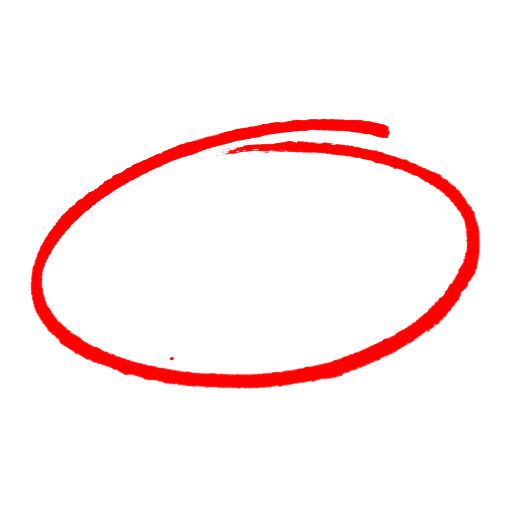 VerdaderoFalsoLa energía RF es esencial para serviciosde compras.postales.de telecomunicaciones.educativos.La exposición a niveles radiación RF alta pueden producir síntomas llamados efectosfísicos.térmicos.químicos.biológicos.Manténgase al menos a seis pies de distancia de una sola antena en dirección del trabajo y al menos a ____ pies de distancia de dos o más antenas en dirección del trabajo. 10255075Los monitores RF pueden alertar a trabajadores de exposición potencial a radiación RF al sonar una alarma.usar destellos de luz.vibrar.todas las anteriores.SAFETY MEETING QUIZPRUEBA DE REUNIÓN DE SEGURIDADSAFETY MEETING QUIZPRUEBA DE REUNIÓN DE SEGURIDAD